Poster Abstract Submission 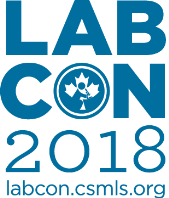 The Canadian Society for Medical Laboratory Science (CSMLS) is now accepting poster abstract proposals for LABCON2018 at Caesars Windsor, May 25-27, 2018.If accepted, at least one author must be present at the event to assemble and disassemble their poster at the times specified below:Set up: Thursday, May 24 (between 2pm and 6pm)Tear-down: Saturday, May 26 (between 2pm and 6pm)During the Exhibitors’ Reception (Friday, May 25) we request that authors be at their posters from 6-6:30pm to answer questions. If available, we would ask that someone be at the poster during all exhibit hall hours.Poster abstract submissions will be reviewed on the following criteria:Introduction: Clear objectives and backgroundRelevance: Appropriateness to the medical laboratory professionMaterials and Methods: Clearly explainedQuality of Proposed Research and Results: Logical, clear and pertinentConclusion: Supported by presented information and clear summaryAbstract Instructions:Word Limit: 300 words total, not including title or authors. References, tables, figures or grant acknowledgements should not be included.Languages:Poster abstracts will be accepted in English and French. Use of standard abbreviations is desirable. Submissions will be reviewed by the LABCON Scientific Committee.Notification will be sent the first week of April, 2018.All poster presenters will be responsible for their own travel and conference registration costs.LABCON2018 Poster Abstract Submission FormCompleted forms must be emailed to labcon@csmls.org with the subject line: “LABCON2018 Poster Abstract” no later than Friday, March 9, 2018PRIMARY AUTHOR:ABSTRACT SUBMISSION INFORMATION:ABSTRACT TEXT: Relevance to Medical Laboratory Profession: POSTER PRESENTER RELEASE: 	I understand that my poster and/or abstract may be included in a conference summary or used in other ways deemed appropriate by CSMLS. I hereby grant CSMLS permission to publish my poster abstract as part of the conference materials disseminated at the LABCON2018 conference. Full Name: CSMLS ID #:Email: Telephone:All Authors (last name, first initial):Institution(s): TITLE: OBJECTIVE: MATERIALS AND METHODS: RESULTS: CONCLUSIONS: 